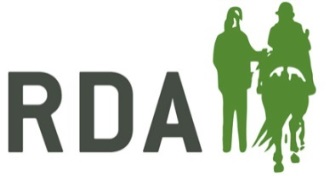 THE BASIC TRAINING CAN BE GIVEN AT THE INITIAL BRIEFING AND THIS RECORD KEPT AND MADE AVAILABLE IF REQUIRED. ALL HELPERS ON THE HOLIDAY MUST BE INCLUDED.HOLIDAY VOLUNTEERS’ NAMES: By signing below, helpers are confirming that they have received appropriate induction training to the holiday environment and activities, and acknowledge and understand the RDA Health & Safety guidelines, holiday guidelines and the Carriage Driving Safety Code and safeguarding policies. The above named volunteers have received basic training in the following:Appropriate dress and footwear for RDAAppropriate behaviour when working with horsesHead HoldingHarnessing upLeading the horsePutting toLoading and unloading a wheelchair driverMounting and Dismounting an ambulant driverClamp Fitting Companion to turn-out Basic Horse Care Fire DrillName of Trainer......................................................	Position/qualification of trainer...................Signature of Trainer................................................. 	Date.........................................................Holiday Venue  ....................................................... 	Date of Holiday  .......................................TitleFirst NameSurnameNumbered DutiesSignature